Eco-Meeting Minutes 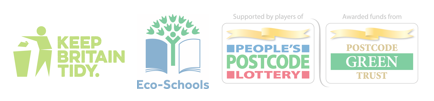 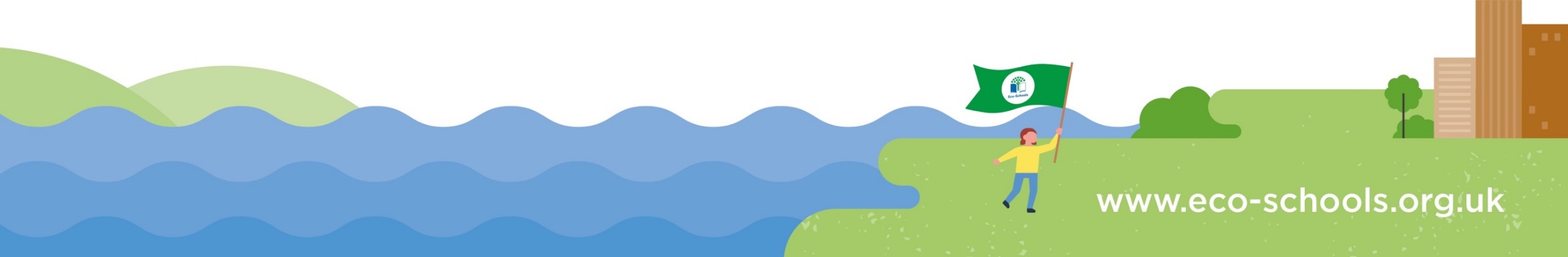 Date and Time 12:10 – 1:10Tues 7th March 2023Date and Time 12:10 – 1:10Tues 7th March 2023Date and Time 12:10 – 1:10Tues 7th March 2023Date and Time 12:10 – 1:10Tues 7th March 2023What was discussed?Plans for this term:Eco-Committee members present:Eco-Committee members present:Eco-Committee members present:Eco-Committee members present:Miss Dawes attended with Jessica (JRSO) to plan assembly on 20th March on Sustainable Travel. Miss Dawes presented her powerpoint. Volunteers to bring in their scooters and bikes were given a note to take home to request permission and as a reminder.Assembly plans- Reminder to all re travel survey, sustainable travel methods,JRSO to discuss safety when travelling to schoolJRSOs can point out safety elementsSome interactive elements- hands up if you walked/ cycled etcGive ideas of what could be done to support those travelling by carMiss Dawes to complete script which Mrs Dunn will help Eco Club members to transfer to cards to read out in assembly.All eco Club to meet in Rm 3 at 9am on Wed 15th March (instead of assembly) to practise. Mrs Dunn to email teachers.Toilet ‘Save Paper’ posters were replaced in Yrs 3 & 4. (Thanks to Dominque for spotting that they had been torn and needed replacing.)13th March         Beach clean and art workshop14th March          Non-meat food and drink tasting20th March Sustainable Travel AssemblyY3Y4Y5Y6Miss Dawes attended with Jessica (JRSO) to plan assembly on 20th March on Sustainable Travel. Miss Dawes presented her powerpoint. Volunteers to bring in their scooters and bikes were given a note to take home to request permission and as a reminder.Assembly plans- Reminder to all re travel survey, sustainable travel methods,JRSO to discuss safety when travelling to schoolJRSOs can point out safety elementsSome interactive elements- hands up if you walked/ cycled etcGive ideas of what could be done to support those travelling by carMiss Dawes to complete script which Mrs Dunn will help Eco Club members to transfer to cards to read out in assembly.All eco Club to meet in Rm 3 at 9am on Wed 15th March (instead of assembly) to practise. Mrs Dunn to email teachers.Toilet ‘Save Paper’ posters were replaced in Yrs 3 & 4. (Thanks to Dominque for spotting that they had been torn and needed replacing.)13th March         Beach clean and art workshop14th March          Non-meat food and drink tasting20th March Sustainable Travel AssemblyDominiqueWilliam 3DAlfie SArchieMaisie AdannaSamanthaRuby 4ROlivia 4RLottie 5SAmyFayeSkylaLucyLottieSiennaCassiEvieNazan 6BDaisyJen 6REverlyn AppleMiss Dawes attended with Jessica (JRSO) to plan assembly on 20th March on Sustainable Travel. Miss Dawes presented her powerpoint. Volunteers to bring in their scooters and bikes were given a note to take home to request permission and as a reminder.Assembly plans- Reminder to all re travel survey, sustainable travel methods,JRSO to discuss safety when travelling to schoolJRSOs can point out safety elementsSome interactive elements- hands up if you walked/ cycled etcGive ideas of what could be done to support those travelling by carMiss Dawes to complete script which Mrs Dunn will help Eco Club members to transfer to cards to read out in assembly.All eco Club to meet in Rm 3 at 9am on Wed 15th March (instead of assembly) to practise. Mrs Dunn to email teachers.Toilet ‘Save Paper’ posters were replaced in Yrs 3 & 4. (Thanks to Dominque for spotting that they had been torn and needed replacing.)13th March         Beach clean and art workshop14th March          Non-meat food and drink tasting20th March Sustainable Travel AssemblyEco-Committee Members Not Present:Brooke (absent)Jasmine, Amy, Faye, Skyla, Lottie B, Evie (5K trip)Nazan, Daisy, Jen, Everlyn, Apple (Yr 6 trip)Eco-Committee Members Not Present:Brooke (absent)Jasmine, Amy, Faye, Skyla, Lottie B, Evie (5K trip)Nazan, Daisy, Jen, Everlyn, Apple (Yr 6 trip)Eco-Committee Members Not Present:Brooke (absent)Jasmine, Amy, Faye, Skyla, Lottie B, Evie (5K trip)Nazan, Daisy, Jen, Everlyn, Apple (Yr 6 trip)Eco-Committee Members Not Present:Brooke (absent)Jasmine, Amy, Faye, Skyla, Lottie B, Evie (5K trip)Nazan, Daisy, Jen, Everlyn, Apple (Yr 6 trip)Miss Dawes attended with Jessica (JRSO) to plan assembly on 20th March on Sustainable Travel. Miss Dawes presented her powerpoint. Volunteers to bring in their scooters and bikes were given a note to take home to request permission and as a reminder.Assembly plans- Reminder to all re travel survey, sustainable travel methods,JRSO to discuss safety when travelling to schoolJRSOs can point out safety elementsSome interactive elements- hands up if you walked/ cycled etcGive ideas of what could be done to support those travelling by carMiss Dawes to complete script which Mrs Dunn will help Eco Club members to transfer to cards to read out in assembly.All eco Club to meet in Rm 3 at 9am on Wed 15th March (instead of assembly) to practise. Mrs Dunn to email teachers.Toilet ‘Save Paper’ posters were replaced in Yrs 3 & 4. (Thanks to Dominque for spotting that they had been torn and needed replacing.)When and where is the next meeting?12:10 Tues 14th March Room 3